Shire of Victoria Plains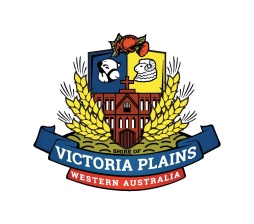 WORKS REQUEST FORMCalingiri Works DepotPh: 9628 7232	Fax: 96287004Email: reception@victoriaplains.wa.gov.auNOTES –Works requested by Works requested by Date of request Date of request Phone Phone Email Email Premises / location work is requiredPremises / location work is requiredWORK TO BE CARRIED OUT, INCLUDE SKETCH IF REQUIREDWORK TO BE CARRIED OUT, INCLUDE SKETCH IF REQUIREDWORK TO BE CARRIED OUT, INCLUDE SKETCH IF REQUIREDWORK TO BE CARRIED OUT, INCLUDE SKETCH IF REQUIREDWORK TO BE CARRIED OUT, INCLUDE SKETCH IF REQUIREDOFFICE USE ONLYOFFICE USE ONLYOFFICE USE ONLYOFFICE USE ONLYOFFICE USE ONLYPriorityUrgent1 week1 monthFuture considerationWork issued toWorks crewWorks crewParks crewParks crewWork issued toContractor (name)Work order numberWork order numberActioned byActioned byDate work completedDate work completedInformed relevant contact personof completed worksInformed relevant contact personof completed worksDateBy emailBy phone